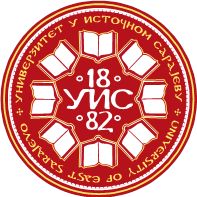 УНИВЕРЗИТЕТ У ИСТОЧНОМ САРАЈЕВУФилозофски факултет Пале УНИВЕРЗИТЕТ У ИСТОЧНОМ САРАЈЕВУФилозофски факултет Пале УНИВЕРЗИТЕТ У ИСТОЧНОМ САРАЈЕВУФилозофски факултет Пале УНИВЕРЗИТЕТ У ИСТОЧНОМ САРАЈЕВУФилозофски факултет Пале УНИВЕРЗИТЕТ У ИСТОЧНОМ САРАЈЕВУФилозофски факултет Пале УНИВЕРЗИТЕТ У ИСТОЧНОМ САРАЈЕВУФилозофски факултет Пале УНИВЕРЗИТЕТ У ИСТОЧНОМ САРАЈЕВУФилозофски факултет Пале УНИВЕРЗИТЕТ У ИСТОЧНОМ САРАЈЕВУФилозофски факултет Пале УНИВЕРЗИТЕТ У ИСТОЧНОМ САРАЈЕВУФилозофски факултет Пале УНИВЕРЗИТЕТ У ИСТОЧНОМ САРАЈЕВУФилозофски факултет Пале УНИВЕРЗИТЕТ У ИСТОЧНОМ САРАЈЕВУФилозофски факултет Пале 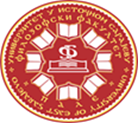 Студијски програм: Географија(Геопросторне основе животне средине)Студијски програм: Географија(Геопросторне основе животне средине)Студијски програм: Географија(Геопросторне основе животне средине)Студијски програм: Географија(Геопросторне основе животне средине)Студијски програм: Географија(Геопросторне основе животне средине)Студијски програм: Географија(Геопросторне основе животне средине)Студијски програм: Географија(Геопросторне основе животне средине)Студијски програм: Географија(Геопросторне основе животне средине)Студијски програм: Географија(Геопросторне основе животне средине)Студијски програм: Географија(Геопросторне основе животне средине)Студијски програм: Географија(Геопросторне основе животне средине)I циклус студијаI циклус студијаI циклус студијаI циклус студијаI циклус студијаI циклус студијаIII година студијаIII година студијаIII година студијаIII година студијаIII година студијаПун назив предметаПун назив предметаПун назив предметаЕКОТУРИЗАМЕКОТУРИЗАМЕКОТУРИЗАМЕКОТУРИЗАМЕКОТУРИЗАМЕКОТУРИЗАМЕКОТУРИЗАМЕКОТУРИЗАМЕКОТУРИЗАМЕКОТУРИЗАМЕКОТУРИЗАМЕКОТУРИЗАМЕКОТУРИЗАМЕКОТУРИЗАМКатедра	Катедра	Катедра	Катедра за географијуКатедра за географијуКатедра за географијуКатедра за географијуКатедра за географијуКатедра за географијуКатедра за географијуКатедра за географијуКатедра за географијуКатедра за географијуКатедра за географијуКатедра за географијуКатедра за географијуКатедра за географијуШифра предметаШифра предметаШифра предметаШифра предметаШифра предметаШифра предметаСтатус предметаСтатус предметаСтатус предметаСтатус предметаСтатус предметаСеместарСеместарСеместарECTSECTSECTSШифра предметаШифра предметаШифра предметаШифра предметаШифра предметаШифра предметаСтатус предметаСтатус предметаСтатус предметаСтатус предметаСтатус предметаСеместарСеместарСеместарECTSECTSECTSГЖС 6-6/2ГЖС 6-6/2ГЖС 6-6/2ГЖС 6-6/2ГЖС 6-6/2ГЖС 6-6/2изборниизборниизборниизборниизборниVIVIVI4 4 4 Наставник/ -циНаставник/ -циПроф. др Горан Јовић, ванредни професорПроф. др Горан Јовић, ванредни професорПроф. др Горан Јовић, ванредни професорПроф. др Горан Јовић, ванредни професорПроф. др Горан Јовић, ванредни професорПроф. др Горан Јовић, ванредни професорПроф. др Горан Јовић, ванредни професорПроф. др Горан Јовић, ванредни професорПроф. др Горан Јовић, ванредни професорПроф. др Горан Јовић, ванредни професорПроф. др Горан Јовић, ванредни професорПроф. др Горан Јовић, ванредни професорПроф. др Горан Јовић, ванредни професорПроф. др Горан Јовић, ванредни професорПроф. др Горан Јовић, ванредни професорСарадник/ - циСарадник/ - ци---------------Фонд часова/ наставно оптерећење (седмично)Фонд часова/ наставно оптерећење (седмично)Фонд часова/ наставно оптерећење (седмично)Фонд часова/ наставно оптерећење (седмично)Фонд часова/ наставно оптерећење (седмично)Фонд часова/ наставно оптерећење (седмично)Фонд часова/ наставно оптерећење (седмично)Индивидуално оптерећење студента (у сатима семестрално)Индивидуално оптерећење студента (у сатима семестрално)Индивидуално оптерећење студента (у сатима семестрално)Индивидуално оптерећење студента (у сатима семестрално)Индивидуално оптерећење студента (у сатима семестрално)Индивидуално оптерећење студента (у сатима семестрално)Индивидуално оптерећење студента (у сатима семестрално)Индивидуално оптерећење студента (у сатима семестрално)Коефицијент студентског оптерећења SoКоефицијент студентског оптерећења SoПАВАВАВАВЛВЛВПППАВАВЛВЛВЛВSoSo211110030303015150001.71.7укупно наставно оптерећење (у сатима, семестрално) 30+15+0=45укупно наставно оптерећење (у сатима, семестрално) 30+15+0=45укупно наставно оптерећење (у сатима, семестрално) 30+15+0=45укупно наставно оптерећење (у сатима, семестрално) 30+15+0=45укупно наставно оптерећење (у сатима, семестрално) 30+15+0=45укупно наставно оптерећење (у сатима, семестрално) 30+15+0=45укупно наставно оптерећење (у сатима, семестрално) 30+15+0=45укупно наставно оптерећење (у сатима, семестрално) 30+15+0=45укупно студентско оптерећење (у сатима, семестрално) 30+15+0=45*1.7укупно студентско оптерећење (у сатима, семестрално) 30+15+0=45*1.7укупно студентско оптерећење (у сатима, семестрално) 30+15+0=45*1.7укупно студентско оптерећење (у сатима, семестрално) 30+15+0=45*1.7укупно студентско оптерећење (у сатима, семестрално) 30+15+0=45*1.7укупно студентско оптерећење (у сатима, семестрално) 30+15+0=45*1.7укупно студентско оптерећење (у сатима, семестрално) 30+15+0=45*1.7укупно студентско оптерећење (у сатима, семестрално) 30+15+0=45*1.7укупно студентско оптерећење (у сатима, семестрално) 30+15+0=45*1.7Укупно оптерећење предмета (наставно + студентско): W + T = Uopt сати семестрално 45+76,5=121,5(Uopt)Укупно оптерећење предмета (наставно + студентско): W + T = Uopt сати семестрално 45+76,5=121,5(Uopt)Укупно оптерећење предмета (наставно + студентско): W + T = Uopt сати семестрално 45+76,5=121,5(Uopt)Укупно оптерећење предмета (наставно + студентско): W + T = Uopt сати семестрално 45+76,5=121,5(Uopt)Укупно оптерећење предмета (наставно + студентско): W + T = Uopt сати семестрално 45+76,5=121,5(Uopt)Укупно оптерећење предмета (наставно + студентско): W + T = Uopt сати семестрално 45+76,5=121,5(Uopt)Укупно оптерећење предмета (наставно + студентско): W + T = Uopt сати семестрално 45+76,5=121,5(Uopt)Укупно оптерећење предмета (наставно + студентско): W + T = Uopt сати семестрално 45+76,5=121,5(Uopt)Укупно оптерећење предмета (наставно + студентско): W + T = Uopt сати семестрално 45+76,5=121,5(Uopt)Укупно оптерећење предмета (наставно + студентско): W + T = Uopt сати семестрално 45+76,5=121,5(Uopt)Укупно оптерећење предмета (наставно + студентско): W + T = Uopt сати семестрално 45+76,5=121,5(Uopt)Укупно оптерећење предмета (наставно + студентско): W + T = Uopt сати семестрално 45+76,5=121,5(Uopt)Укупно оптерећење предмета (наставно + студентско): W + T = Uopt сати семестрално 45+76,5=121,5(Uopt)Укупно оптерећење предмета (наставно + студентско): W + T = Uopt сати семестрално 45+76,5=121,5(Uopt)Укупно оптерећење предмета (наставно + студентско): W + T = Uopt сати семестрално 45+76,5=121,5(Uopt)Укупно оптерећење предмета (наставно + студентско): W + T = Uopt сати семестрално 45+76,5=121,5(Uopt)Укупно оптерећење предмета (наставно + студентско): W + T = Uopt сати семестрално 45+76,5=121,5(Uopt)Исходи учењаИсходи учења1.Усвајање и примјена знања о појму, значају, улози и структурним одликама екотуризма,2. Изградња компетенција студената за избор адекватних инструмената за примјену концепта екотуризма на конкретним дестинацијама,чиме ће се афирмисати апликативни карактер знанја стечених похађањем овог предмета.1.Усвајање и примјена знања о појму, значају, улози и структурним одликама екотуризма,2. Изградња компетенција студената за избор адекватних инструмената за примјену концепта екотуризма на конкретним дестинацијама,чиме ће се афирмисати апликативни карактер знанја стечених похађањем овог предмета.1.Усвајање и примјена знања о појму, значају, улози и структурним одликама екотуризма,2. Изградња компетенција студената за избор адекватних инструмената за примјену концепта екотуризма на конкретним дестинацијама,чиме ће се афирмисати апликативни карактер знанја стечених похађањем овог предмета.1.Усвајање и примјена знања о појму, значају, улози и структурним одликама екотуризма,2. Изградња компетенција студената за избор адекватних инструмената за примјену концепта екотуризма на конкретним дестинацијама,чиме ће се афирмисати апликативни карактер знанја стечених похађањем овог предмета.1.Усвајање и примјена знања о појму, значају, улози и структурним одликама екотуризма,2. Изградња компетенција студената за избор адекватних инструмената за примјену концепта екотуризма на конкретним дестинацијама,чиме ће се афирмисати апликативни карактер знанја стечених похађањем овог предмета.1.Усвајање и примјена знања о појму, значају, улози и структурним одликама екотуризма,2. Изградња компетенција студената за избор адекватних инструмената за примјену концепта екотуризма на конкретним дестинацијама,чиме ће се афирмисати апликативни карактер знанја стечених похађањем овог предмета.1.Усвајање и примјена знања о појму, значају, улози и структурним одликама екотуризма,2. Изградња компетенција студената за избор адекватних инструмената за примјену концепта екотуризма на конкретним дестинацијама,чиме ће се афирмисати апликативни карактер знанја стечених похађањем овог предмета.1.Усвајање и примјена знања о појму, значају, улози и структурним одликама екотуризма,2. Изградња компетенција студената за избор адекватних инструмената за примјену концепта екотуризма на конкретним дестинацијама,чиме ће се афирмисати апликативни карактер знанја стечених похађањем овог предмета.1.Усвајање и примјена знања о појму, значају, улози и структурним одликама екотуризма,2. Изградња компетенција студената за избор адекватних инструмената за примјену концепта екотуризма на конкретним дестинацијама,чиме ће се афирмисати апликативни карактер знанја стечених похађањем овог предмета.1.Усвајање и примјена знања о појму, значају, улози и структурним одликама екотуризма,2. Изградња компетенција студената за избор адекватних инструмената за примјену концепта екотуризма на конкретним дестинацијама,чиме ће се афирмисати апликативни карактер знанја стечених похађањем овог предмета.1.Усвајање и примјена знања о појму, значају, улози и структурним одликама екотуризма,2. Изградња компетенција студената за избор адекватних инструмената за примјену концепта екотуризма на конкретним дестинацијама,чиме ће се афирмисати апликативни карактер знанја стечених похађањем овог предмета.1.Усвајање и примјена знања о појму, значају, улози и структурним одликама екотуризма,2. Изградња компетенција студената за избор адекватних инструмената за примјену концепта екотуризма на конкретним дестинацијама,чиме ће се афирмисати апликативни карактер знанја стечених похађањем овог предмета.1.Усвајање и примјена знања о појму, значају, улози и структурним одликама екотуризма,2. Изградња компетенција студената за избор адекватних инструмената за примјену концепта екотуризма на конкретним дестинацијама,чиме ће се афирмисати апликативни карактер знанја стечених похађањем овог предмета.1.Усвајање и примјена знања о појму, значају, улози и структурним одликама екотуризма,2. Изградња компетенција студената за избор адекватних инструмената за примјену концепта екотуризма на конкретним дестинацијама,чиме ће се афирмисати апликативни карактер знанја стечених похађањем овог предмета.1.Усвајање и примјена знања о појму, значају, улози и структурним одликама екотуризма,2. Изградња компетенција студената за избор адекватних инструмената за примјену концепта екотуризма на конкретним дестинацијама,чиме ће се афирмисати апликативни карактер знанја стечених похађањем овог предмета.УсловљеностУсловљеностПолагање испита није условљеноПолагање испита није условљеноПолагање испита није условљеноПолагање испита није условљеноПолагање испита није условљеноПолагање испита није условљеноПолагање испита није условљеноПолагање испита није условљеноПолагање испита није условљеноПолагање испита није условљеноПолагање испита није условљеноПолагање испита није условљеноПолагање испита није условљеноПолагање испита није условљеноПолагање испита није условљеноНаставне методеНаставне методеПредавања, вјежбе, теренска настава, консултацијеПредавања, вјежбе, теренска настава, консултацијеПредавања, вјежбе, теренска настава, консултацијеПредавања, вјежбе, теренска настава, консултацијеПредавања, вјежбе, теренска настава, консултацијеПредавања, вјежбе, теренска настава, консултацијеПредавања, вјежбе, теренска настава, консултацијеПредавања, вјежбе, теренска настава, консултацијеПредавања, вјежбе, теренска настава, консултацијеПредавања, вјежбе, теренска настава, консултацијеПредавања, вјежбе, теренска настава, консултацијеПредавања, вјежбе, теренска настава, консултацијеПредавања, вјежбе, теренска настава, консултацијеПредавања, вјежбе, теренска настава, консултацијеПредавања, вјежбе, теренска настава, консултацијеСадржај предмета по седмицамаСадржај предмета по седмицама1.Појам, принципи и облици селективних врста туризма и екотуризма,2. Типологија екотуризма,3. Еколошке и физичкогеографске атракције од значаја за екотуризам,4. Комплементарне вриједности од значаја за екотуризам,5. Еколошка и социо-културна одрживост екотуризма6. Екотуризам као тржишна категорија,7. Контрола квалитета у екотуризму,8. Биодиверзитет  (Појам, значај....),9. Биодиверзитет (Актуелно стање глобалног биодиверзитета – вруће тачке копненог и маринског биодиверзитета)10. Појам, предмет и циљеви заштите природе,11. Заштићена природна добра међународног значаја,12. Систем заштите природе у БиХ/РС13. Управљање заштићеним природним добрима БиХ/РС,14. Екотуризам у БиХ/РС,15. Дестинације екотуризма1.Појам, принципи и облици селективних врста туризма и екотуризма,2. Типологија екотуризма,3. Еколошке и физичкогеографске атракције од значаја за екотуризам,4. Комплементарне вриједности од значаја за екотуризам,5. Еколошка и социо-културна одрживост екотуризма6. Екотуризам као тржишна категорија,7. Контрола квалитета у екотуризму,8. Биодиверзитет  (Појам, значај....),9. Биодиверзитет (Актуелно стање глобалног биодиверзитета – вруће тачке копненог и маринског биодиверзитета)10. Појам, предмет и циљеви заштите природе,11. Заштићена природна добра међународног значаја,12. Систем заштите природе у БиХ/РС13. Управљање заштићеним природним добрима БиХ/РС,14. Екотуризам у БиХ/РС,15. Дестинације екотуризма1.Појам, принципи и облици селективних врста туризма и екотуризма,2. Типологија екотуризма,3. Еколошке и физичкогеографске атракције од значаја за екотуризам,4. Комплементарне вриједности од значаја за екотуризам,5. Еколошка и социо-културна одрживост екотуризма6. Екотуризам као тржишна категорија,7. Контрола квалитета у екотуризму,8. Биодиверзитет  (Појам, значај....),9. Биодиверзитет (Актуелно стање глобалног биодиверзитета – вруће тачке копненог и маринског биодиверзитета)10. Појам, предмет и циљеви заштите природе,11. Заштићена природна добра међународног значаја,12. Систем заштите природе у БиХ/РС13. Управљање заштићеним природним добрима БиХ/РС,14. Екотуризам у БиХ/РС,15. Дестинације екотуризма1.Појам, принципи и облици селективних врста туризма и екотуризма,2. Типологија екотуризма,3. Еколошке и физичкогеографске атракције од значаја за екотуризам,4. Комплементарне вриједности од значаја за екотуризам,5. Еколошка и социо-културна одрживост екотуризма6. Екотуризам као тржишна категорија,7. Контрола квалитета у екотуризму,8. Биодиверзитет  (Појам, значај....),9. Биодиверзитет (Актуелно стање глобалног биодиверзитета – вруће тачке копненог и маринског биодиверзитета)10. Појам, предмет и циљеви заштите природе,11. Заштићена природна добра међународног значаја,12. Систем заштите природе у БиХ/РС13. Управљање заштићеним природним добрима БиХ/РС,14. Екотуризам у БиХ/РС,15. Дестинације екотуризма1.Појам, принципи и облици селективних врста туризма и екотуризма,2. Типологија екотуризма,3. Еколошке и физичкогеографске атракције од значаја за екотуризам,4. Комплементарне вриједности од значаја за екотуризам,5. Еколошка и социо-културна одрживост екотуризма6. Екотуризам као тржишна категорија,7. Контрола квалитета у екотуризму,8. Биодиверзитет  (Појам, значај....),9. Биодиверзитет (Актуелно стање глобалног биодиверзитета – вруће тачке копненог и маринског биодиверзитета)10. Појам, предмет и циљеви заштите природе,11. Заштићена природна добра међународног значаја,12. Систем заштите природе у БиХ/РС13. Управљање заштићеним природним добрима БиХ/РС,14. Екотуризам у БиХ/РС,15. Дестинације екотуризма1.Појам, принципи и облици селективних врста туризма и екотуризма,2. Типологија екотуризма,3. Еколошке и физичкогеографске атракције од значаја за екотуризам,4. Комплементарне вриједности од значаја за екотуризам,5. Еколошка и социо-културна одрживост екотуризма6. Екотуризам као тржишна категорија,7. Контрола квалитета у екотуризму,8. Биодиверзитет  (Појам, значај....),9. Биодиверзитет (Актуелно стање глобалног биодиверзитета – вруће тачке копненог и маринског биодиверзитета)10. Појам, предмет и циљеви заштите природе,11. Заштићена природна добра међународног значаја,12. Систем заштите природе у БиХ/РС13. Управљање заштићеним природним добрима БиХ/РС,14. Екотуризам у БиХ/РС,15. Дестинације екотуризма1.Појам, принципи и облици селективних врста туризма и екотуризма,2. Типологија екотуризма,3. Еколошке и физичкогеографске атракције од значаја за екотуризам,4. Комплементарне вриједности од значаја за екотуризам,5. Еколошка и социо-културна одрживост екотуризма6. Екотуризам као тржишна категорија,7. Контрола квалитета у екотуризму,8. Биодиверзитет  (Појам, значај....),9. Биодиверзитет (Актуелно стање глобалног биодиверзитета – вруће тачке копненог и маринског биодиверзитета)10. Појам, предмет и циљеви заштите природе,11. Заштићена природна добра међународног значаја,12. Систем заштите природе у БиХ/РС13. Управљање заштићеним природним добрима БиХ/РС,14. Екотуризам у БиХ/РС,15. Дестинације екотуризма1.Појам, принципи и облици селективних врста туризма и екотуризма,2. Типологија екотуризма,3. Еколошке и физичкогеографске атракције од значаја за екотуризам,4. Комплементарне вриједности од значаја за екотуризам,5. Еколошка и социо-културна одрживост екотуризма6. Екотуризам као тржишна категорија,7. Контрола квалитета у екотуризму,8. Биодиверзитет  (Појам, значај....),9. Биодиверзитет (Актуелно стање глобалног биодиверзитета – вруће тачке копненог и маринског биодиверзитета)10. Појам, предмет и циљеви заштите природе,11. Заштићена природна добра међународног значаја,12. Систем заштите природе у БиХ/РС13. Управљање заштићеним природним добрима БиХ/РС,14. Екотуризам у БиХ/РС,15. Дестинације екотуризма1.Појам, принципи и облици селективних врста туризма и екотуризма,2. Типологија екотуризма,3. Еколошке и физичкогеографске атракције од значаја за екотуризам,4. Комплементарне вриједности од значаја за екотуризам,5. Еколошка и социо-културна одрживост екотуризма6. Екотуризам као тржишна категорија,7. Контрола квалитета у екотуризму,8. Биодиверзитет  (Појам, значај....),9. Биодиверзитет (Актуелно стање глобалног биодиверзитета – вруће тачке копненог и маринског биодиверзитета)10. Појам, предмет и циљеви заштите природе,11. Заштићена природна добра међународног значаја,12. Систем заштите природе у БиХ/РС13. Управљање заштићеним природним добрима БиХ/РС,14. Екотуризам у БиХ/РС,15. Дестинације екотуризма1.Појам, принципи и облици селективних врста туризма и екотуризма,2. Типологија екотуризма,3. Еколошке и физичкогеографске атракције од значаја за екотуризам,4. Комплементарне вриједности од значаја за екотуризам,5. Еколошка и социо-културна одрживост екотуризма6. Екотуризам као тржишна категорија,7. Контрола квалитета у екотуризму,8. Биодиверзитет  (Појам, значај....),9. Биодиверзитет (Актуелно стање глобалног биодиверзитета – вруће тачке копненог и маринског биодиверзитета)10. Појам, предмет и циљеви заштите природе,11. Заштићена природна добра међународног значаја,12. Систем заштите природе у БиХ/РС13. Управљање заштићеним природним добрима БиХ/РС,14. Екотуризам у БиХ/РС,15. Дестинације екотуризма1.Појам, принципи и облици селективних врста туризма и екотуризма,2. Типологија екотуризма,3. Еколошке и физичкогеографске атракције од значаја за екотуризам,4. Комплементарне вриједности од значаја за екотуризам,5. Еколошка и социо-културна одрживост екотуризма6. Екотуризам као тржишна категорија,7. Контрола квалитета у екотуризму,8. Биодиверзитет  (Појам, значај....),9. Биодиверзитет (Актуелно стање глобалног биодиверзитета – вруће тачке копненог и маринског биодиверзитета)10. Појам, предмет и циљеви заштите природе,11. Заштићена природна добра међународног значаја,12. Систем заштите природе у БиХ/РС13. Управљање заштићеним природним добрима БиХ/РС,14. Екотуризам у БиХ/РС,15. Дестинације екотуризма1.Појам, принципи и облици селективних врста туризма и екотуризма,2. Типологија екотуризма,3. Еколошке и физичкогеографске атракције од значаја за екотуризам,4. Комплементарне вриједности од значаја за екотуризам,5. Еколошка и социо-културна одрживост екотуризма6. Екотуризам као тржишна категорија,7. Контрола квалитета у екотуризму,8. Биодиверзитет  (Појам, значај....),9. Биодиверзитет (Актуелно стање глобалног биодиверзитета – вруће тачке копненог и маринског биодиверзитета)10. Појам, предмет и циљеви заштите природе,11. Заштићена природна добра међународног значаја,12. Систем заштите природе у БиХ/РС13. Управљање заштићеним природним добрима БиХ/РС,14. Екотуризам у БиХ/РС,15. Дестинације екотуризма1.Појам, принципи и облици селективних врста туризма и екотуризма,2. Типологија екотуризма,3. Еколошке и физичкогеографске атракције од значаја за екотуризам,4. Комплементарне вриједности од значаја за екотуризам,5. Еколошка и социо-културна одрживост екотуризма6. Екотуризам као тржишна категорија,7. Контрола квалитета у екотуризму,8. Биодиверзитет  (Појам, значај....),9. Биодиверзитет (Актуелно стање глобалног биодиверзитета – вруће тачке копненог и маринског биодиверзитета)10. Појам, предмет и циљеви заштите природе,11. Заштићена природна добра међународног значаја,12. Систем заштите природе у БиХ/РС13. Управљање заштићеним природним добрима БиХ/РС,14. Екотуризам у БиХ/РС,15. Дестинације екотуризма1.Појам, принципи и облици селективних врста туризма и екотуризма,2. Типологија екотуризма,3. Еколошке и физичкогеографске атракције од значаја за екотуризам,4. Комплементарне вриједности од значаја за екотуризам,5. Еколошка и социо-културна одрживост екотуризма6. Екотуризам као тржишна категорија,7. Контрола квалитета у екотуризму,8. Биодиверзитет  (Појам, значај....),9. Биодиверзитет (Актуелно стање глобалног биодиверзитета – вруће тачке копненог и маринског биодиверзитета)10. Појам, предмет и циљеви заштите природе,11. Заштићена природна добра међународног значаја,12. Систем заштите природе у БиХ/РС13. Управљање заштићеним природним добрима БиХ/РС,14. Екотуризам у БиХ/РС,15. Дестинације екотуризма1.Појам, принципи и облици селективних врста туризма и екотуризма,2. Типологија екотуризма,3. Еколошке и физичкогеографске атракције од значаја за екотуризам,4. Комплементарне вриједности од значаја за екотуризам,5. Еколошка и социо-културна одрживост екотуризма6. Екотуризам као тржишна категорија,7. Контрола квалитета у екотуризму,8. Биодиверзитет  (Појам, значај....),9. Биодиверзитет (Актуелно стање глобалног биодиверзитета – вруће тачке копненог и маринског биодиверзитета)10. Појам, предмет и циљеви заштите природе,11. Заштићена природна добра међународног значаја,12. Систем заштите природе у БиХ/РС13. Управљање заштићеним природним добрима БиХ/РС,14. Екотуризам у БиХ/РС,15. Дестинације екотуризмаОбавезна литература Обавезна литература Обавезна литература Обавезна литература Обавезна литература Обавезна литература Обавезна литература Обавезна литература Обавезна литература Обавезна литература Обавезна литература Обавезна литература Обавезна литература Обавезна литература Обавезна литература Обавезна литература Обавезна литература Аутор/ иАутор/ иАутор/ иАутор/ иНазив публикације, издавачНазив публикације, издавачНазив публикације, издавачНазив публикације, издавачНазив публикације, издавачНазив публикације, издавачНазив публикације, издавачНазив публикације, издавачНазив публикације, издавачГодинаГодинаСтранице (од-до)Странице (од-до)Добрица ЈовичићДобрица ЈовичићДобрица ЈовичићДобрица ЈовичићТуризам и животна средина, ТОН-плус, БеоградТуризам и животна средина, ТОН-плус, БеоградТуризам и животна средина, ТОН-плус, БеоградТуризам и животна средина, ТОН-плус, БеоградТуризам и животна средина, ТОН-плус, БеоградТуризам и животна средина, ТОН-плус, БеоградТуризам и животна средина, ТОН-плус, БеоградТуризам и животна средина, ТОН-плус, БеоградТуризам и животна средина, ТОН-плус, Београд2010.2010.--Допунска литератураДопунска литератураДопунска литератураДопунска литератураДопунска литератураДопунска литератураДопунска литератураДопунска литератураДопунска литератураДопунска литератураДопунска литератураДопунска литератураДопунска литератураДопунска литератураДопунска литератураДопунска литератураДопунска литератураАутор/ иАутор/ иАутор/ иАутор/ иНазив публикације, издавачНазив публикације, издавачНазив публикације, издавачНазив публикације, издавачНазив публикације, издавачНазив публикације, издавачНазив публикације, издавачНазив публикације, издавачНазив публикације, издавачГодинаГодинаСтранице (од-до)Странице (од-до)Филиповић, Д., Ђурђић, С.Филиповић, Д., Ђурђић, С.Филиповић, Д., Ђурђић, С.Филиповић, Д., Ђурђић, С.Еколошке основе просторног планирања-практикум, Географски факултет, Универзитет у Београду.Еколошке основе просторног планирања-практикум, Географски факултет, Универзитет у Београду.Еколошке основе просторног планирања-практикум, Географски факултет, Универзитет у Београду.Еколошке основе просторног планирања-практикум, Географски факултет, Универзитет у Београду.Еколошке основе просторног планирања-практикум, Географски факултет, Универзитет у Београду.Еколошке основе просторног планирања-практикум, Географски факултет, Универзитет у Београду.Еколошке основе просторног планирања-практикум, Географски факултет, Универзитет у Београду.Еколошке основе просторног планирања-практикум, Географски факултет, Универзитет у Београду.Еколошке основе просторног планирања-практикум, Географски факултет, Универзитет у Београду.2008.2008.Обавезе, облици провјере знања и оцјењивањеОбавезе, облици провјере знања и оцјењивањеВрста евалуације рада студентаВрста евалуације рада студентаВрста евалуације рада студентаВрста евалуације рада студентаВрста евалуације рада студентаВрста евалуације рада студентаВрста евалуације рада студентаВрста евалуације рада студентаВрста евалуације рада студентаВрста евалуације рада студентаВрста евалуације рада студентаВрста евалуације рада студентаБодовиБодовиПроценатОбавезе, облици провјере знања и оцјењивањеОбавезе, облици провјере знања и оцјењивањеПредиспитне обавезеПредиспитне обавезеПредиспитне обавезеПредиспитне обавезеПредиспитне обавезеПредиспитне обавезеПредиспитне обавезеПредиспитне обавезеПредиспитне обавезеПредиспитне обавезеПредиспитне обавезеПредиспитне обавезеПредиспитне обавезеПредиспитне обавезеПредиспитне обавезеОбавезе, облици провјере знања и оцјењивањеОбавезе, облици провјере знања и оцјењивањеприсуство предавањима/ вјежбамаприсуство предавањима/ вјежбамаприсуство предавањима/ вјежбамаприсуство предавањима/ вјежбамаприсуство предавањима/ вјежбамаприсуство предавањима/ вјежбамаприсуство предавањима/ вјежбамаприсуство предавањима/ вјежбамаприсуство предавањима/ вјежбамаприсуство предавањима/ вјежбамаприсуство предавањима/ вјежбамаприсуство предавањима/ вјежбама101010%Обавезе, облици провјере знања и оцјењивањеОбавезе, облици провјере знања и оцјењивањепозитивно оцјењен сем. радпозитивно оцјењен сем. радпозитивно оцјењен сем. радпозитивно оцјењен сем. радпозитивно оцјењен сем. радпозитивно оцјењен сем. радпозитивно оцјењен сем. радпозитивно оцјењен сем. радпозитивно оцјењен сем. радпозитивно оцјењен сем. радпозитивно оцјењен сем. радпозитивно оцјењен сем. рад101010%Обавезе, облици провјере знања и оцјењивањеОбавезе, облици провјере знања и оцјењивањетест/ колоквијумтест/ колоквијумтест/ колоквијумтест/ колоквијумтест/ колоквијумтест/ колоквијумтест/ колоквијумтест/ колоквијумтест/ колоквијумтест/ колоквијумтест/ колоквијумтест/ колоквијум2*152*1530%Обавезе, облици провјере знања и оцјењивањеОбавезе, облици провјере знања и оцјењивањеЗавршни испит Завршни испит Завршни испит Завршни испит Завршни испит Завршни испит Завршни испит Завршни испит Завршни испит Завршни испит Завршни испит Завршни испит Завршни испит Завршни испит Завршни испит Обавезе, облици провјере знања и оцјењивањеОбавезе, облици провјере знања и оцјењивање завршни испит (усмени/ писмени) завршни испит (усмени/ писмени) завршни испит (усмени/ писмени) завршни испит (усмени/ писмени) завршни испит (усмени/ писмени) завршни испит (усмени/ писмени) завршни испит (усмени/ писмени) завршни испит (усмени/ писмени) завршни испит (усмени/ писмени) завршни испит (усмени/ писмени) завршни испит (усмени/ писмени) завршни испит (усмени/ писмени)505050%Обавезе, облици провјере знања и оцјењивањеОбавезе, облици провјере знања и оцјењивањеУКУПНОУКУПНОУКУПНОУКУПНОУКУПНОУКУПНОУКУПНОУКУПНОУКУПНОУКУПНОУКУПНОУКУПНО100100100%Датум овјереДатум овјере